Semaine du 25/03 au 29/03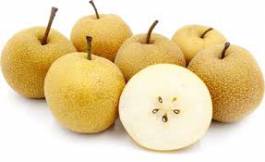 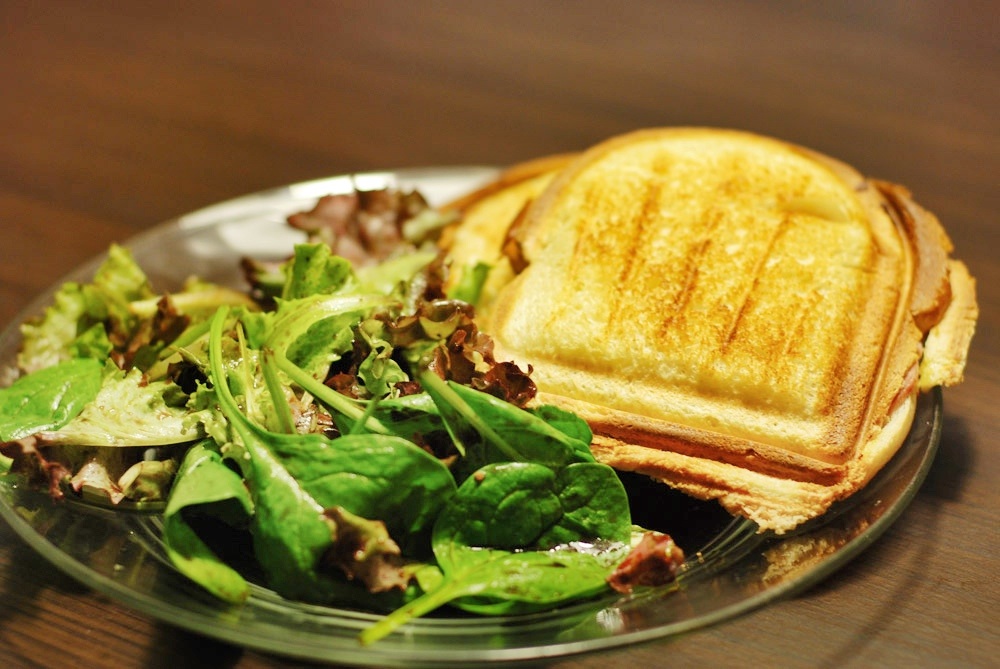 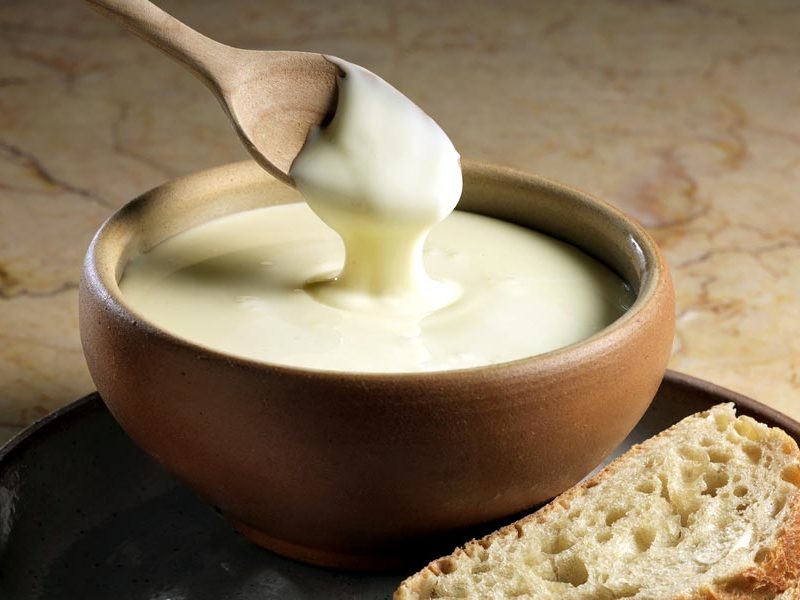 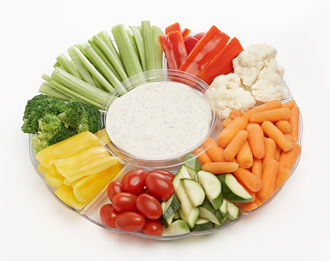 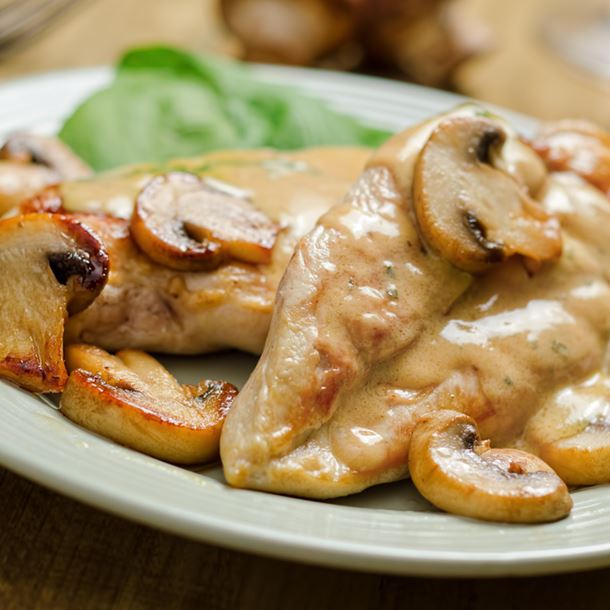 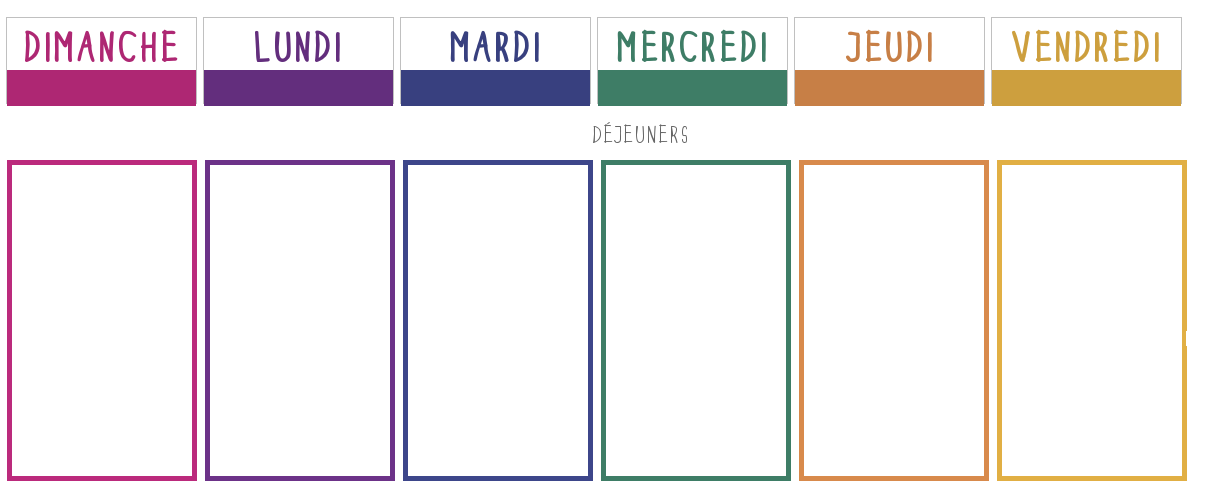 